Use this form to request authorization to plan a new baccalaureate major, associate degree program, or graduate program; formal approval or waiver of an Intent to Plan is required before a university may submit a related request for a new program. The Board of Regents, Executive Director, and/or their designees may request additional information. After the university President approves the Intent to Plan, submit a signed copy to the Executive Director through the system Chief Academic Officer. Only post the Intent to Plan to the university website for review by other universities after approval by the Executive Director and Chief Academic Officer.University ApprovalTo the Board of Regents and the Executive Director: I certify that I have read this intent to plan, that I believe it to be accurate, and that it has been evaluated and approved as provided by university policy.What is the general nature/purpose of the proposed program?   
Dakota State University (DSU) requests authorization to plan a doctoral (Ph.D.) program in Computer Science.  The program will be offered on the Madison campus and online.  It is responding to a national need for professionals educated in computer science.  Development of this new degree program is a university priority and strategic focus.  A Ph.D. in  Computer Science offers the opportunity to conduct theoretical and practical research in a broad range of subfields of computer science or in the intersection of computer science and other disciplines. The field’s interdisciplinary nature means that graduates will be able to work in a wide range of industries in both the private and public sector. Computer science teaches algorithmic and analytical principles that can be applied to develop optimized, and possibly intelligent solutions to various data and process centric problems. Computer science has interdisciplinary relevance to every other discipline, ranging from medical science to liberal arts.1  According to the Bureau of Labor Statistics: “Computer and information research scientists invent and design new approaches to computing technology and find innovative uses for existing technology.  They study and solve complex problems in computing for business, medicine, science, and other fields.” In the absence of a Computer ____________________1https://www.bls.gov/ooh/computer-and-information-technology/computer-and-information-research-scientists.htmScience Ph.D. program, DSU risks missing out on various opportunities, including many high paying jobs for its graduates, and numerous interdisciplinary grants for its researchers. DSU currently has doctoral programs in information systems and cyber operations. Information systems and cyber operations are just two of many specializations in computer science (see Table 1). While developing specializations in each of the remaining areas of computer science is not realistic, a general computer ccience Ph.D. program can include necessary coverage on various areas, as needed. In addition, co-existence of a general Computer Science Ph.D. program with doctoral programs in information systems and cyber operations should strengthen each of these programs by developing broader expertise in various interdependent components.     Table 1: Employment of New Computer Science Ph.D. Receipients by Specialty (North America; 2013-14) 2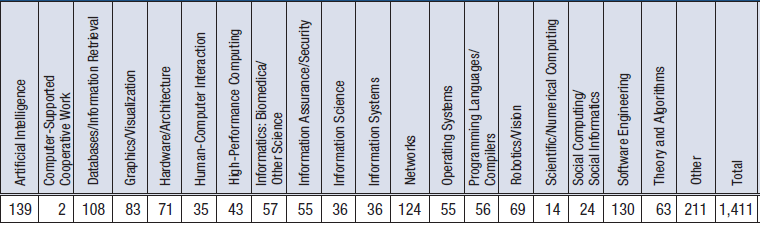 Source: 44th annual CRA Taulbee Survey (2014)  https://cra.org/wp-content/uploads/2015/06/2014-Taulbee-Survey.pdfDSU intends to request authorization to deliver the degree program on-campus and online.  The university is not requesting any new state resources or any new or increased student fees to implement this program.  The courses in the proposed degree program would qualify for existing CSC course fees.  In addition to those course fees, the program would be supported with internal redirections, external resources and off-campus (formerly called self-support) tuition revenue generated by off-campus and distance students.  It is our intention to design a program that will allow students to take advantage of courses offered as part of the existing M.S in Computer Science and Ph.D. programs as program electives.   Currently DSU has 14 tenure-track, 9 instructors, and 4.6 FTE adjunct faculty in the Beacom College of Computer and Cyber Sciences.  Additional faculty positions would be funded through a mix of off-campus (formerly called self-support) tuition revenue and reallocation of internal resources.  DSU has nearly 400 students in its computer science program and more than a 1,000 students in compuer science, analytics and cyber sciences. The Ph.D. is important as it will provide an important field to augment our programs.  What is the need for the proposed program (e.g., Regental system need, institutional need, workforce need, etc.)? What is the expected demand for graduates nationally and in South Dakota (provide data and examples; data sources may include but are not limited to the South Dakota Department of Labor, the US Bureau of Labor Statistics, Regental system dashboards, etc.)? 2 https://cra.org/wp-content/uploads/2015/06/2014-Taulbee-   The US government, the 50 state governments, large- and medium-size corporations, the      military, including the National Guard and Reserve, all demand people educated with this type       of degree.  The national Job Outlook for a doctoral student in computer science is very strong.       The Bureau of Labor Statistics forecasts an increase of 33,480 more of these professionals than the United States had in 2016.  That’s an increase of 19%. The primary purpose for introducing this program is workforce development, as the United States anticipates dramatic workforce demand in computer science professionals. Computer science professionals who write, test and debug the code have a median pay of $111,840 per year (see table on page 4). Occupatational projections for computer science related professions within South Dakota indicate strong demand, as described below:South Dakota Department of Labor and Regulation
Occupational Estimates and Projections, 2014-2024Selected Occupations Related to Computer ScienceSource: South Dakota estimates and projections from South Dakota Department of Labor  http://dlr.sd.gov/lmic/default.aspxUnited States Department of Labor 
Occupational Estimates and Projections, 2016-2026Selected Occupations Related to Computer ScienceSource: Estimates and projections from United States Department of Labor https://data.bls.gov/projections/occupationProj How would the proposed program benefit students?The 44th annual CRA Taulbee Survey (2014) reports that among all new 2013-14 Ph.D. graduates seeking jobs in North America, 57.5% were hired by industries, 27.3% were hired by academia, 3% were hired by the government, 1.2% were self-employed, and only 0.7% were unemployed at the time of the survey.2 The Bureau of Labor Statistics projects that the number of jobs requiring a doctorate degree in Computer Science will increase by 15.3% by the year 2022 (Table 2).3Table 2: Computer and mathematical occupations employment by educational requirement, 2012 and projected 2022 (employment in thousands)3https://www.bls.gov/opub/mlr/2013/article/occupational-employment-projections-to-2022.htmSouth Dakota currently does not produce doctoral candidates in this area.  Doctorate degrees are necessary to fill jobs and help with research at the federal, state, local and corporate levels and we believe offering a Ph.D. in Computer Science will help students in filling those jobs.  Computer science provides graduates with the tools, knowledge, and vision to build systems and applications and these students will be the beneficiaries of good, relatively high paying career-predictive jobs.  This program will further strengthen our current programs in cyber operations and cyber defense by creating expertise among the faculty in the area of artificial intelligence and software development, the emerging tools of cyber infrastructure. Federal – According to FederalPay.org, computer scientist was the 146th most popular job in the U.S. Government in 2016, with 1,306 employed. The most common payscale was the general schedule payscale.  In 2016, the Federal Aviation Administration hired the most employees titled Computer Science, with an average salary of $123,922.  According to US News, Computer Science is number four on the list of fields in which doctorates lead to jobs.4  And according to fortune.com, a Ph.D. in Computer Science is #3 on the Best 15 Graduate Degrees for Jobs  (MS in Computer Science is #6).5 Source: FederalPay is a free public resource site https://www.federalpay.org/employees/occupations/computer-science4 https://www.usnews.com/education/best-graduate-schools/articles/2017-04-03/4-fields-where-doctorates-lead-to- jobs5 http://fortune.com/2016/03/21/best-worst-graduate-degrees-jobs-2016/  How does the proposed program relate to the university’s mission as provided in South Dakota Statute and Board of Regents Policy, and to the current Board of Regents Strategic Plan 2014-2020?6Dakota State University’s mission includes integrating technology into various disciplines, and this unique program is another step in fulfilling DSU’s mission. The university’s statutory mission includes a specialization in “computer management, computer information systems, electronic data processing, and other related undergraduate and graduate programs” (SDCL § 13-59-2.2). BOR Policy 1:10:5 authorizes Dakota State to offer graduate programs “that are technology-infused” and that provide service to state and the region.The proposed programs align with multiple action steps related to graduate education in the SDBOR Strategic Plan 2014-2020. These include growing the number of graduate degrees awarded, growing the number of new graduate programs, and increasing the number of graduate STEM programs. In addition, the SDBOR Strategic Plan 2014-2020 includes the following vision statements:South Dakotans will have increased access to continuing education opportunities needed to upgrade their credentials while remaining in the workforce; South Dakota will have a working-age population with advanced levels of education needed to support our democracy and the modern, knowledge-based economy; andSouth Dakota will be a recognized national leader in the use of information technology to enhance its educational, economic, social, scientific, and political development. Contribut to the state’s workforce and economic development, in particular “encourage development of academic programs and certificates that alighn with existing and future state workforce needsDSU is involved in two of the statewide EPSCOR proposals because of our Computer Science expertise and much of the work in cyber operations is intimately connected to Comptuer Science.  $318,041 grant received for cybersecurity curriculum development with capacity building and NSA has invited this faculty member to present his results in multiple forums.  Awarded $85,040 from Great Plains Educational Foundation for CybHer and another $299,855 from SSF SaTc: Edu on CybHer.  Each is for a different component of the program but both contribute to workforce development focusing specifically on gender diversification of the cybersecurity fields.  Another request of $373,585 sub-award was submitted on an anti-counterfeting technology collaboration with SDSMT and a $235,968 sub-award on Research Experiences for Teachers (RET) site that’s also a collaboration with SDMST, centered around security printing and anti-counterfeiting technology.  Applied for R&D Innovation grants and a grant for $214,000 to develop a collaborative pilot with NSA which has workforce relevance._________________6 South Dakota statutes regarding university mission are located in SDCL 13-57 through 13-60; Board of Regents policies regarding university mission are located in Board Policies 1:10:1 through 1:10:6. The Strategic Plan 2014-2020 is available from https://www.sdbor.edu/the-board/agendaitems/Documents/2014/October/16_BOR1014.pdf.Adding a doctoral program in Computer Science will provide an opportunity for either business or technology professionals to augment their skills for computer programming, testing; and anticipatory national, state, and local infrastructure protection. It helps in dealing with a real threat in our modern, knowledge-based economy and serves as another program which integrates technology across multiple disciplines.  Do any related programs exist at other public universities in South Dakota? If a related program already exists, explain the key differences between the existing programs and the proposed program, as well as the perceived need for adding the proposed new program. Would approval of the proposed new program create opportunities to collaborate with other South Dakota public universities?7  If there are no related programs within the Regental system, enter “None.”None.Do related programs exist at public colleges and universities in Minnesota, North Dakota, Montana, and/or Wyoming? If a related program exists, enter the name of the institution and the title of the program; if no related program exists, enter “None” for that state. Add additional lines if there are more than two such programs in a state listed 8In a research of programs on the above list, we found NDSU to be the only program which listed a significant number of online courses.  It is unclear that any degrees are 100% online, at least from our review of the Ph.D. computer science sites as the information was not prominently stated. Approval of the program would put DSU in position to have one of the few, if not the only, online computer science doctoral programs in the regionAre students enrolling in this program expected to be new to the university or redirected from other existing programs at the university? DSU has a very healthy enrollment in the BS in Computer Science (Fall 2017 = 339) and the MS in Computer Science (Fall 2017 = 26).  According to the SDBOR Dashboard on graduate production, DSU graduates the second largest number of computer science bachelor and master graduates in the system.  For the years 2013-17, DSU had 145 graduates in the two programs ___________________7 South Dakota statutes regarding university mission are located in SDCL 13-57 through 13-60; Board of Regents policies regarding university mission are located in Board Policies 1:10:1 through 1:10:6. The Strategic Plan 2014-2020 is available from https://www.sdbor.edu/the-board/agendaitems/Documents/2014/October/16_BOR1014.pdf.8 This question addresses opportunities available through Minnesota Reciprocity and WICHE programs such as the Western Undergraduate Exchange and Western Regional Graduate Program in adjacent states. List only programs at the same degree level as the proposed program. For example, if the proposed program is a baccalaureate major, then list only related baccalaureate majors in the other states and do not include associate or graduate programs.   (117 undergrads and 28 grad students).9 These graduates provide a strong market for a doctorate program.  On average, about 10 percent of DSU’s baccalaureate graduates go on to graduate school.  That number is higher for DSU’s baccalaureate graduates in computer science-based degree programs, with an average of 22 percent of the group going on to graduate school each year. What are the university’s expectations/estimates for enrollment in the program through the first five years? What are the university’s expectations/estimates for the annual number of graduates from the program after the first five years? Provide an explanation of the methodology the university used in developing these estimates.Estimated enrollment for the new Ph.D. in Computer Science	According to the SDBOR Dashboard9, System MS graduates in Computer Science for 2013-17 totalled 91 students.  Because there currently is no Ph.D. program in SD in Computer Science, students interested in a Ph.D. had to take it from a university outside of SD.  It’s difficult to estimate the number of graduates in a Ph.D. program due to time needed to complete the dissertation so the numbers above are conservative during the five year period required.  Based on DSU’s other graduate program success, we believe we will meet and exceed the BOR’s requirement for graduate degrees after the program is created and marketed.    Complete the following charts to indicate if the university intends to seek authorization to deliver the entire program at any off-campus location (e.g., UC Sioux Falls, Capital University Center, Black Hills State University-Rapid City, etc.) or intends to seek authorization to deliver the entire program through distance technology (e.g., as an on-line program)?109 https://www.sdbor.edu/dashboards/Pages/Graduate-Production.aspx 10 The accreditation requirements of the Higher Learning Commission (HLC) require Board approval for a university to offer programs off-campus and through distance delivery.What are the university’s plans for obtaining the resources needed to implement the program? Indicate “yes” or “no” in the columns below.Curriculum Example: Provide (as Appendix A) the curriculum of a similar program at another college or university. The Appendix should include required and elective courses in the program. Catalog pages or web materials are acceptable for inclusion. Identify the college or university and explain why the selected program is a model for the program under development.APPENDIX AThe University of Iowa Ph.D. in Computer Science was chosen due to it’s well respected reputation in the area of Computer Science.  University of Iowa Ph.D. in Computer Science (72 credit hours).  https://cs.uiowa.edu/graduate-programs/Ph.D.-program The Doctor of Philosophy (Ph.D.) program in computer science (CS) is a research-oriented degree. Students pursuing a Ph.D. in CS are required to do original research in a subarea of CS with mentoring from a CS faculty advisor. Ph.D. students are expected to disseminate their research via conference and journal publications and presentations.The Ph.D. in CS emphasizes preparation for research and teaching in academic settings or for research in private, industrial, or government laboratories.The Ph.D. program in CS requires completion of a minimum number of 72 credit hours of graduate credit, satisfactory performance on the qualifying exam, comprehensive exam and the proposal and the production and formal defense of a written dissertation describing original research results. This page provides a short outline of the Ph.D. program requirements. Basic Ph.D. requirements are as follows.Core RequirementThis course:And one of these:Breadth
Ph.D. students must complete at least three of the following courses, with at least one course selected from each area (9 s.h.).Systems and SoftwareNetworks and Distributed SystemsProgramming Languages and CompilersPractice 
Ph.D. students must complete at least one course (3 s.h.) with significant practical or implementation-oriented content. With advisor approval, examples of courses that satisfy this requirement would include:Cognate AreaIn consultation with their advisor, students are required to select three courses, totaling 9 s.h. or more, that constitutes coherent coverage of an external cognate area; the courses need not be offered by the same department. Choices include, but are not limited to, mathematics, statistics, genetics, biology, and engineering disciplines.ColloquiumStudents must earn at least 4 s.h. in the following: CS:6000 Research Seminar: Colloquium Series (must enroll at least four times for 1 s.h. each)Responsible Conduct of Research Requirement: The Department of Computer Science offers the course CS:5980: Topics in CS III-Computing Research Ethics for 1 s.h. credit every spring semester.  It is required that all Ph.D. students complete this course within their first two years.  ElectivesStudents fill their remaining semester hours with a selection of computer science graduate courses numbered 4000 or above and graduate courses outside of the Department of Computer Science, approved by their advisor.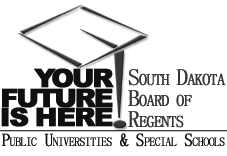 SOUTH DAKOTA BOARD OF REGENTSACADEMIC AFFAIRS FORMSIntent to Plan for a New ProgramUNIVERSITY:DEGREE(S) AND TITLE OF PROGRAM:Ph.D. in Computer Science INTENDED DATE OF IMPLEMENTATION: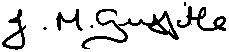 President of the UniversityDateOccupationOccupation Code2014 Estimated Employment2024 Projected EmploymentTotal 2014-2024 Employment Change2014-2024 Annual Average Percent ChangeTotal Percent ChangeComputer and Mathematical1500007,4378,2518141.04%10.95%Computer Network Architects151143191207160.81%8.38%Computer Network Support Specialists151152759831720.91%9.49%Computer Occupations, All Other15119920321180.39%3.94%Computer Programmers151131609564-45-0.76%-7.39%Computer Systems Analysts1511215806941141.81%19.66%Computer User Support Specialists1511511,6871,8721851.05%10.97%Information Security Analysts151122146168221.41%15.07%Network and Computer Systems Administrators1511421,6451,8021570.92%9.54%Software Developers, Applications1511328529941421.55%16.67%Software Developers, Systems Software151133238272341.34%14.29%Statisticians152041222862.44%27.27%Web Developers151134309383742.17%23.95%Occupation TitleSOC CodeEmployment 2016Employment 2026Employment Change 2016-2026Employment Change percentOccupational Openings2016 median annual wageComputer and information research scientists* Computational Theory Scientist
* Computer Scientist
* Control System Computer Scientist
* Programming Methodology and Languages Researcher15-111127.933.25.419.22.5111,840Computer and information systems managers* Application Development Director
* Chief Technology Officer
* Computer Operations Manager
* Computer Security Manager
* Data Operations Director
* Data Processing Manager
* Information Systems Director
* Information Systems Manager
* Information Technology Director
* Information Technology Systems Director
* Internet Technology Manager
* MIS Director
* Management Information Systems Director11-3021367.6411.443.811.932.5135,800Computer hardware engineers* Computer Hardware Designer
* Computer Hardware Developer
* Computer Hardware Engineer17-206173.677.64.05.55.1115,080Computer network architects* Computer Network Engineer
* Network Designer
* Network Developer
* Network Engineer15-1143162.7173.110.46.411.7101,210Computer network support specialists* Network Diagnostic Support Specialist
* Network Support Technician
* Network Technician15-1152198.8214.816.18.116.562,670Computer numerically controlled machine tool programmers, metal and plastic* Metal Numerical Control Programmer
* Metal Numerical Tool Programmer
* Plastic Numerical Tool and Process Control Programmer
* Sheet Metal Computer Numerically Controlled (CNC) Programmer51-401225.129.24.116.33.150,580Computer occupations, all other* Computer Laboratory Technician15-1199287.2313.125.99.022.386,510Computer programmers* Applications Programmer
* Computer Language Coder
* Computer Programmer
* Junior Software Developer
* Mainframe Programmer
* Systems Programmer15-1131294.9272.3-22.6-7.615.479,840Computer science teachers, postsecondary* C++ Professor
* Computer Information Systems Professor
* Computer Programming Professor
* IT Professor
* Information Systems Professor
* Information Technology Professor
* Java Programming Professor25-102139.742.83.28.03.477,570Computer systems analysts* Applications Analyst
* Computer Systems Analyst
* Computer Systems Consultant
* Data Processing Systems Analyst
* Information Systems Analyst
* Information Systems Planner
* Programmer Analyst
* Systems Architect15-1121600.5653.553.08.844.887,220Education levelEmploymentEmploymentProjected change, 2012–2022Projected change, 2012–2022Education level20122022NumberPercentBachelor’s degree2,893.13,415.2522.118.0Some college, no degree547.7658.5110.820.2Associate’s degree316.1356.640.612.8Master’s degree31.139.28.226.3Doctoral or professional degree26.730.84.115.3Source: U.S. Bureau of Labor Statistics.Source: U.S. Bureau of Labor Statistics.Source: U.S. Bureau of Labor Statistics.Source: U.S. Bureau of Labor Statistics.Source: U.S. Bureau of Labor Statistics.Agencies hiring Computer ScientistEmployees HiredAverage SalaryFederal Aviation Administration225$123,921.56National Institute of Standards and Technology194$131,781.84National Institutes of Health167$133,210.54Federal Bureau of Investigation118$101,699.68Ames Research Center64$153,990.83Geological Survey60$98,055.23Centers for Disease Control and Prevention58$113,983.22National Science Foundation50$167,286.82Food and Drug Administration49$109,529.96Internal Revenue Service39$130,484.03InstitutionProgram TitleMinnesotaUniversity of MinnesotaComputer Science (Ph.D.)North DakotaNorth Dakota State UniversityComputer Science (Ph.D.)MontanaMontana State UniversityComputer Science (Ph.D.)WyomingUniversity of WyomingComputerScience (Ph.D.)IowaUniversity of IowaComputer Science (Ph.D.)Iowa State UniversityComputer Science (Ph.D.)YearEnrollment ExpectationsNumber of GraduatesYear 180Year 2160Year 3320Year 4454Year 5 and up458Yes/NoIf Yes, list location(s)Intended Start DateOff-campusYes/NoIf Yes, identify delivery methodsIntended Start DateDistance DeliveryLive streaming of lectures, skype office hours, D2L management of course materialFall 2019Development/Start-upLong-term OperationReallocate existing resourcesApply for external resourcesAsk Board to seek new State resourcesAsk Board to approve a new or increased student feeCourse Number & NameSemester HoursCS:5350 Design and Analysis of Algorithms3 s.h.Course Number & NameSemester HoursCS:4330 Theory of Computation3 s.h.CS:5340 Limits of Computation3 s.h.Course Number & NameSemester HoursCS:4640 Computer Security3 s.h.CS:4980 Topics in Computer Science II (section approved by advisor)3 s.h.CS:5610 High Performance Computer Architecture3 s.h.Course Number & NameSemester HoursCS:4980 Topics in Computer Science II (section approved by advisor)3 s.h.CS:5620 Distributed Systems and Algorithms3 s.h.CS:5630  Cloud Computing Technology3 s.h.Course Number & NameSemester HoursCS:4980 Topics in Computer Science II (section approved by advisor)3 s.h.CS:5810 Formal Methods in Software Engineering3 s.h.CS:5850 Programming Language Foundations3 s.h.CS:5860 Lambda Calculus and its Applications3 s.h.Course Number & NameSemester HoursCS:4400 Database Systems3 s.h.CS:4420 Artificial Intelligence3 s.h.CS:4440 Web Mining3 s.h.CS:4470 Health Data Analytics3 s.h.CS:4480 Knowledge Discovery3 s.h.CS:4500 Research Methods in HCI3 s.h.CS:4630 Mobile Computing3 s.h.CS:4700 High Performance and Parallel Computing3 s.h.CS:4720 Optimization Techniques3 s.h.CS:4980 Topics in Computer Science II (section approved by advisor)3 s.h.CS:5800 Fundamentals of Software Engineering3 s.h.CS:5990 Individualized Research or Programming Project3 s.h.